Future MeIt’s 5 years in the future. You’re hanging out with a friend and they snap a picture of you. Where are you? What are you doing? What are you good at? What are you most excited about? Draw that picture here. 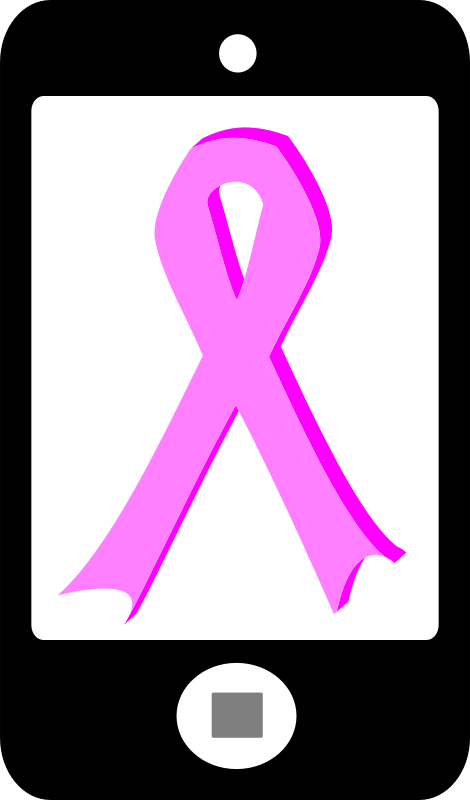 